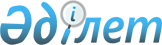 О Программе сотрудничества государств-участников Содружества Независимых Государств в борьбе с терроризмом и иными насильственными проявлениями экстремизма на 2008-2010 годыРешение Совета глав государств Содружества Независимых Государств от 5 октября 2007 года



      Совет глав государств Содружества Независимых Государств


      решил:





      1. Утвердить Программу сотрудничества государств-участников Содружества Независимых Государств в борьбе с терроризмом и иными насильственными проявлениями экстремизма на 2008-2010 годы (прилагается).




      2. Финансирование совместных мероприятий указанной Программы осуществляется заинтересованными государствами-участниками Содружества Независимых Государств по договоренности в рамках финансовых средств, ежегодно предусматриваемых в национальных бюджетах компетентным министерствам и ведомствам на выполнение их функций.




      3. Настоящее Решение вступает в силу с даты его подписания, а для государств, законодательство которых требует осуществления внутригосударственных процедур, необходимых для его вступления в силу, - с даты получения депозитарием уведомления о выполнении указанных процедур.




      Совершено в городе Душанбе 5 октября 2007 года в одном подлинном экземпляре на русском языке. Подлинный экземпляр хранится в Исполнительном комитете Содружества Независимых Государств, который направит каждому государству, подписавшему настоящее Решение, его заверенную копию.

      

За Азербайджанскую Республику        За Республику Молдова


      

За Республику Армения                За Российскую Федерацию


      

За Республику Беларусь               За Республику Таджикистан


      

За Грузию                            За Туркменистан 


      

За Республику Казахстан              За Республику Узбекистан


      

За Кыргызскую Республику             За Украину


Утверждена                            



Решением Совета глав государств       



Содружества Независимых Государств    



о Программе сотрудничества государств-



участников Содружества Независимых    



Государств в борьбе с терроризмом     



и иными насильственными проявлениями  



экстремизма на 2008-2010 годы         



от 5 октября 2007 года                




 


ПРОГРАММА






сотрудничества государств-участников Содружества Независимых






Государств в борьбе с терроризмом и иными насильственными






проявлениями экстремизма






на 2008-2010 годы






 


ПАСПОРТ ПРОГРАММЫ



Наименование                Программа сотрудничества государств-участников



                            Содружества Независимых Государств в борьбе с



                            терроризмом и иными насильственными проявлениями



                            экстремизма на 2008-2010 годы (далее - Программа)

Орган, принявший решения,



дата и номер решений:

- о разработке              Решение Координационного совещания органов



                            Содружества Независимых Государств, осуществляющих



                            сотрудничество в сфере борьбы с преступностью от



                            26 апреля 2007 года, г. Астана

- об утверждении

Основные разработчики       Антитеррористический центр государств-участников



                            Содружества Независимых Государств, государства-



                            участники СНГ

Основные исполнители        Государства-участники СНГ, уставные органы и



                            органы отраслевого сотрудничества СНГ,



                            Межпарламентская Ассамблея государств-участников



                            СНГ, Исполнительный комитет СНГ

Цели и задачи               Цель Программы - дальнейшее совершенствование



                            сотрудничества государств-участников СНГ,



                            уставных органов и органов отраслевого



                            сотрудничества СНГ в борьбе с терроризмом



                            и иными насильственными проявлениями экстремизма

                            Основные задачи Программы:



                            - развитие международно-правовой базы сотрудничества



                            государств-участников СНГ;



                            - совершенствование и гармонизация национального



                            законодательства;



                            - проведение согласованных и/или совместных



                            межведомственных профилактических, оперативно-



                            розыскных мероприятий и специальных операций;



                            - информационное и научное обеспечение сотрудничества;



                            - осуществление сотрудничества в подготовке кадров,



                            повышении квалификации специалистов

Сроки реализации            2008-2010 годы

Перечень основных  Организационно-правовые Государства-участники СНГ, 2008-2010 гг.



мероприятий, их    мероприятия             уставные органы и органы



исполнители,                               отраслевого сотрудничества



сроки реализации                           СНГ, МПА

                   Организационно-         Государства-участники СНГ, 2008-2010 гг.



                   практические            уставные органы и органы



                   мероприятия             отраслевого сотрудничества СНГ

                   Информационно-          Государства-участники СНГ, 2008-2010 гг.



                   аналитическая           уставные органы и органы



                   деятельность            отраслевого сотрудничества СНГ

                   Научно-методическая     Государства-участники СНГ, 2008-2010 гг.



                   работа                  уставные органы и органы



                                           отраслевого сотрудничества СНГ

                   Кадровое, материально-  Государства-участники СНГ, 2008-2010 гг.



                   техническое и           уставные органы и органы



                   финансовое обеспечение  отраслевого сотрудничества СНГ

                   Механизм контроля       Государства-участники СНГ,  Ежегодно



                                           уставные органы и органы



                                           отраслевого сотрудничества СНГ,



                                           Исполком СНГ

Объемы и основные  Финансирование совместных мероприятий Программы



источники          осуществляется заинтересованными государствами-



финансирования,    участниками СНГ по договоренности в рамках



направления        финансовых средств, ежегодно предусматриваемых



расходования       в национальных бюджетах компетентным министерствам



финансовых         и ведомствам на выполнение их функций



средств

Ожидаемые

         

Активизация сотрудничества государств-участников



результаты         СНГ, повышение результативности проводимых



                   согласованных и/или совместных межведомственных



                   профилактических, оперативно-розыскных мероприятий



                   и специальных операций по борьбе с терроризмом и



                   иными насильственными проявлениями экстремизма

Контроль за        Исполнение государствами-участниками СНГ планов



исполнением        по реализации положений Программы.



                   Ежегодное рассмотрение уставными органами и



                   органами отраслевого сотрудничества СНГ хода



                   выполнения Программы.



                   Ежегодное представление Исполнительным комитетом



                   СНГ Совету глав государств СНГ и Совету глав



                   правительств СНГ доклада о ходе выполнения Программы

      Программа разработана во исполнение Решения Координационного совещания органов Содружества Независимых Государств, осуществляющих сотрудничество в сфере борьбы с преступностью от 26 апреля 2007 года, г. Астана.



      Принятие Программы обусловлено необходимостью адекватного реагирования стран Содружества на происходящие изменения в оперативной обстановке в борьбе с терроризмом и иными насильственными проявлениями экстремизма.



      Комплекс мер, предусмотренных Программой, основывается на положениях Концепции сотрудничества государств-участников Содружества Независимых Государств в борьбе с терроризмом и иными насильственными проявлениями экстремизма от 26 августа 2005 года. При разработке Программы учитывались общепризнанные принципы и нормы международного права, международные обязательства государств-участников СНГ и их национальное законодательство, а также состояние, тенденции и динамика развития обстановки в борьбе с терроризмом и иными насильственными проявлениями экстремизма на территориях государств-участников СНГ и в мире.



      Целью Программы является дальнейшее совершенствование сотрудничества государств-участников СНГ, уставных органов и органов отраслевого сотрудничества СНГ в борьбе с терроризмом и иными насильственными проявлениями экстремизма.



      Основные задачи Программы: расширение и укрепление сотрудничества государств-участников СНГ, развитие его международно-правовой базы; совершенствование и гармонизация национального законодательства; проведение согласованных и/или совместных профилактических, оперативно-розыскных мероприятий и специальных операций; информационное и научное обеспечение сотрудничества; осуществление сотрудничества в подготовке кадров, повышении квалификации специалистов; взаимодействие с международными организациями.



________________________





Сокращения, применяемые в Программе:

СНГ     - Содружество Независимых Государств,



СГГ     - Совет глав государств СНГ,



СГП     - Совет глав правительств СНГ,



СМИД    - Совет министров иностранных дел СНГ,



КСГП    - Координационный совет генеральных прокуроров



          государств-участников СНГ,



СМО     - Совет министров обороны государств-участников СНГ,



СМВД    - Совет министров внутренних дел государств-участников СНГ,



СОРБ    - Совет руководителей органов безопасности и спецслужб



          государств-участников СНГ,



СКПВ    - Совет командующих Пограничными войсками,



КС СКПВ - Координационная служба Совета командующих



          Пограничными войсками,



СРТС    - Совет руководителей таможенных служб государств-участников СНГ,



ИК СНГ  - Исполнительный комитет Содружества Независимых Государств,



КСОНР   - Координационный совет руководителей органов налоговых (финансовых)



          расследований государств-участников СНГ,



АТЦ     - Антитеррористический центр государств-участников СНГ,



БКБОП   - Бюро по координации борьбы с организованной преступностью



          и иными опасными видами преступлений на территории



          государств-участников СНГ,



МАК     - Межгосударственный авиационный комитет,



МПА     - Межпарламентская Ассамблея государств-участников СНГ

					© 2012. РГП на ПХВ «Институт законодательства и правовой информации Республики Казахстан» Министерства юстиции Республики Казахстан
				
Наименование мероприятия

Срок



исполнения

Исполнители

Орган СНГ,



принимающий



решение

1

2

3

4


I. ОРГАНИЗАЦИОННО-ПРАВОВЫЕ МЕРОПРИЯТИЯ



I. ОРГАНИЗАЦИОННО-ПРАВОВЫЕ МЕРОПРИЯТИЯ



I. ОРГАНИЗАЦИОННО-ПРАВОВЫЕ МЕРОПРИЯТИЯ



I. ОРГАНИЗАЦИОННО-ПРАВОВЫЕ МЕРОПРИЯТИЯ


1.1. Подготовить и



внести на рассмотрение



Совета глав государств



СНГ, Совета глав



правительств СНГ



следующие проекты



международных актов:

1.1.1. Соглашение



государств-участников



СНГ о взаимопомощи в



материально-техническом



обеспечении подразде-



лений, осуществляющих



борьбу с терроризмом;

2008-2010 гг.

Республика



Казахстан,



Республика



Таджикистан,



другие



государства-



участники СНГ

СГГ

1.1.2. Соглашение о



подготовке специалистов



антитеррористических



подразделений в учебных



заведениях органов



безопасности,



специальных служб и



правоохранительных



органов государств-



участников СНГ;

2008-2010 гг.

Республика Казахстан,



другие



государства-



участники СНГ

СГГ

1.1.3. Протокол о



внесении изменений и



дополнений в Соглашение



о взаимном обеспечении



сохранности межгосудар-



ственных секретов от



22 января 1993 года;

2008 г.

АТЦ, ИК СНГ,



государства-



участники



СНГ, СОРБ

СГГ

1.1.4. Соглашение об



обмене информацией в



сфере борьбы с



терроризмом и иными



насильственными



проявлениями



экстремизма;

2009 г.

Государства-



участники



СНГ, СОРБ,



АТЦ, ИК СНГ

СГП

1.1.5. Положение о



порядке действий



оперативных дежурных



командных пунктов и



дежурных сил по ПВО



государств-участников



СНГ при получении



информации о захвате



(угоне) воздушного



судна террористами

2009 г.

СМО, Российская Федерация

СГГ

1.2. Разработать



Концепцию сотрудничества



органов безопасности и



специальных служб



государств-участников



СНГ в сфере



информационного



противодействия



терроризму и иным



насильственным



проявлениям экстремизма

2008 г.

АТЦ, СОРБ,



государства-



участники СНГ

1.3. Проводить анализ



законодательств



государств-участников



СНГ в сфере борьбы с



терроризмом и иными



насильственными



проявлениями экстремизма



в целях выработки



рекомендаций по его



дальнейшему совершен-



ствованию и гармонизации

Постоянно

МПА, АТЦ

1.4. Разработать



изменения и дополнения



в модельный закон "О



борьбе с терроризмом"

2008-2009 гг.

МПА,



государства-



участники



СНГ, КСГП,



СОРБ, АТЦ,



СМВД, БКБОП,



СМО, КСОНР

МПА

1.5. Рассмотреть



целесообразность



внесения изменений и



дополнений в модельный



Уголовно-процессуальный



кодекс для государств-



участников СНГ по



вопросам, касающимся



борьбы с терроризмом

2008 г.

МПА, КСГП, СОРБ, СМВД, БКБОП, КСОНР

МПА

1.6. Разработать реко-



мендации по гармонизации



и унификации законода-



тельств государств-



участников СНГ о



государственной границе



и о пограничных службах



(войсках)

2008-2010 гг.

МПА, СКПВ,



КСГП, СОРБ,



АТЦ, СМВД,



БКБОП,



государства-



участники СНГ

МПА

1.7. Разработать



правовые механизмы



реализации Протокола об



утверждении Положения о



порядке организации и



проведения совместных



антитеррористических



мероприятий на



территориях государств-



участников СНГ

2008-2010 гг.

Государства-



участники СНГ

1.8. Рекомендовать



государствам-участникам



СНГ продолжить практику



присоединения к основным



договорам в области



борьбы с терроризмом,



заключенным в рамках ООН



и ее специализированных



учреждений

Постоянно

Государства-



участники СНГ

1.9. Рекомендовать



ускорить осуществление



внутригосударственных



процедур, необходимых



для вступления в силу



международных договоров,



в том числе заключенных



в рамках СНГ,



регламентирующих борьбу



с терроризмом и иными



насильственными



проявлениями экстремизма

2008-2010 гг.

Государства-



участники



СНГ,



подписавшие



международные



договоры, но



не осущест-



вившие



внутригосу-



дарственные



процедуры,



необходимые



для их



вступления



в силу


II. ОРГАНИЗАЦИОННО-ПРАКТИЧЕСКИЕ МЕРОПРИЯТИЯ



II. ОРГАНИЗАЦИОННО-ПРАКТИЧЕСКИЕ МЕРОПРИЯТИЯ



II. ОРГАНИЗАЦИОННО-ПРАКТИЧЕСКИЕ МЕРОПРИЯТИЯ



II. ОРГАНИЗАЦИОННО-ПРАКТИЧЕСКИЕ МЕРОПРИЯТИЯ


2.1. Продолжить



проведение согласованных



и/или совместных



мероприятий,



направленных на:

2008-2010 гг.

Государства-



участники



СНГ, СОРБ,



АТЦ, СМВД,



БКБОП, КСГП,



СМО, СКПВ,



КСОНР, СРТС

2.1.1. предупреждение,



выявление и пресечение



актов терроризма и иных



насильственных



проявлений экстремизма;

2.1.2. пресечение



незаконного оборота



оружия, боеприпасов,



взрывчатых веществ и



взрывных устройств;

2.1.3. пресечение



незаконного производства



и оборота наркотических



средств, психотропных



веществ и их



прекурсоров;

2.1.4. пресечение



незаконного производства



и оборота сильнодей-



ствующих химических,



биологических и



радиоактивных веществ;

2.1.5. выявление и



отслеживание денежных



потоков, проходящих



через государства-



участники СНГ, при



наличии основания



предполагать их



направленность на



финансирование



терроризма и иных



насильственных



проявлений экстремизма;

2.1.6. выявление и



ликвидацию каналов



финансирования



терроризма и иных



насильственных



проявлений экстремизма;

2.1.7. защиту объектов,



представляющих



повышенную техногенную



и экологическую



опасность;

2.1.8. установление,



розыск и задержание



лиц, совершивших



преступления, связанные



с террористической



деятельностью;

2.1.9. выявление баз,



тренировочных лагерей,



мест лечения



террористов;

2.1.10. пресечение на



своей территории



попыток подготовки к



совершению актов



терроризма и иных



насильственных



проявлений экстремизма



на территориях других



государств-участников



СНГ;

2.1.11. своевременное



информирование



заинтересованных сторон



о возможных местах



нахождения, маршрутах



передвижения лидеров и



участников террорист-



ических организаций на



территориях государств-



участников СНГ;

2.1.12. выявление и



перекрытие маршрутов



передвижения на



территориях государств-



участников СНГ



террористических групп,



в том числе с исполь-



зованием каналов



незаконной миграции;



пресечение исполь-



зования поддельных



паспортов, миграционных



карт и других



документов;

2.1.13. выявление



связей организованной



преступности с



террористическими



организациями и



пресечение их возможной



совместной деятельности;

2.1.14. выявление



методов и каналов связи



террористических



организаций, а также



используемых ими



способов прикрытия



преступной деятельности;

2.1.15. противодействие



попыткам проникновения



террористических



организаций в электрон-



ные автоматизированные



системы и электронные



базы данных органов



безопасности и



спецслужб государств-



участников СНГ;

2.1.16. пресечение



информационно-



пропагандистской



деятельности террорис-



тических организаций и



ликвидацию материально-



технической базы такой



деятельности;

2.1.17. выявление и



ликвидацию лабораторий



и иных специализиро-



ванных объектов для



создания орудий



преступлений, связанных



с террористической



деятельностью, в том



числе с использованием



компонентов и



материалов, применяемых



для производства оружия



массового уничтожения;

2.1.18. выявление и



пресечение деятельности



физических и юридических



лиц, осуществляющих



вербовку, обучение и



использование людей в



террористических целях;

2.1.19. выявление и



пресечение актов



кибертерроризма;

2.1.20. выявление и



пресечение террорис-



тической деятельности на



различных каналах



международного обмена;

2.1.21. осуществление



контроля за производ-



ством, оборотом,



экспортом взрывчатых



веществ;

2.1.22. обеспечение



антитеррористической



безопасности объектов



особой важности и



режимных объектов

2.2. Проводить



мероприятия по



противодействию



распространению



идеологии терроризма

2008-2010 гг.

Государства-



участники



СНГ, КСГП

2.3. Ввести в практику



создание совместных



рабочих групп для



согласованного



проведения оперативно-



розыскных мероприятий в



отношении лиц, причаст-



ных к деятельности



террористических



организаций и незаконных



вооруженных формирований

Постоянно

Государства-



участники



СНГ, СОРБ,



СМВД, СКПВ

2.4. Проводить



совместные учения



(тренировки) по



действиям дежурных сил



по противовоздушной



обороне (ПВО)



государств-участников



СНГ при получении



информации о захвате



(угоне) воздушного



судна террористами

Два раза в год



(при проведении



тренировок



дежурных сил



по ПВО



Объединенной



системы ПВО



СНГ)

СМО

2.5. Проводить



совещания руководителей



профильных комитетов



парламентов государств-



участников СНГ по



вопросам использования



в национальном законо-



дательстве принятых



Межпарламентской



Ассамблеей государств-



участников СНГ



модельных законо-



дательных актов и



рекомендаций в сфере



противодействия



терроризму

Ежегодно

МПА, КСГП,



государства-



участники СНГ

2.6. Провести заседание



Координационного



совещания органов



Содружества Независимых



Государств, осуществля-



ющих сотрудничество в



сфере борьбы с



преступностью, по



актуальным проблемам



противодействия



современным вызовам и



угрозам и хода



выполнения Программы

2010 г.

ИК СНГ,



КСГП, СМВД,



СОРБ, СКПВ,



КСОНР, СРТС,



АТЦ, с



участием



руководителей



министерств



иностранных



дел

2.7. Продолжить



создание в государствах-



участниках СНГ



специализированных



криминалистических



взрывотехнических



лабораторий

2008-2010 гг.

Государства-



участники СНГ, СОРБ

2.8. Разработать



рекомендации по



вопросам осуществления



в государствах-



участниках СНГ государ-



ственного контроля за



производством, хране-



нием, реализацией,



использованием оружия,



боеприпасов и



взрывчатых веществ и их



утилизацией

2008 г.

СОРБ, СМВД, СМО

2.9. Разработать меры



по реализации Концепции



единой системы



информационной



маркировки взрывчатых



веществ, боеприпасов и



огнестрельного оружия



государств-участников



СНГ

2008-2010 гг.

СМО, СОРБ,



СМВД,



государства-



участники СНГ

2.10. Проработать



дополнительный перечень



совместных мероприятий,



направленных на



усиление в государствах-



участниках СНГ контроля



за оборотом переносных



зенитно-ракетных



комплексов (ПЗРК)

2008 г.

СМО,



государства



-участники



СНГ

2.11. Продолжить



проведение комплекса



информационно-пропаган-



дистских мероприятий,



направленных на борьбу



с терроризмом и иными



насильственными



проявлениями экстремизма

Постоянно

Государства-



участники



СНГ, СОРБ,



АТЦ, СМВД,



БКБОП, СМО,



СКПВ, СМИД,



МТРК "Мир"

2.12. Организовать и



провести с участием



заинтересованных сторон:

2.12.1. Совместные



антитеррористические



учения, в ходе которых



отработать вопросы



координации



взаимодействия



компетентных органов



государств-участников



СНГ при проведении



совместных мероприятий



по борьбе с терроризмом



и иными насильственными



проявлениями



экстремизма:

2.12.1.1. в Республике



Беларусь;

2008 г.

Республика



Беларусь,



СОРБ, АТЦ,



СМВД, СКПВ,



СМО

2.12.1.2. в Украине;

2009 г.

Украина,



СОРБ, АТЦ,



СМВД, СКПВ,



СМО

2.12.1.3. в Республике



Молдова;

2010 г.

Республика



Молдова,



СОРБ, АТЦ,



СМВД, СКПВ,



СМО

2.12.2. Тактико-



специальные учения



антитеррористических



подразделений органов



внутренних дел



государств-участников



СНГ в целях отработки



совместных действий по



предотвращению и



пресечению актов



терроризма

Ежегодно

СМВД, БКБОП,



МВД/полиции



государств-



участников



СНГ, АТЦ

2.13. Поддерживать и



развивать взаимодействие



с международными



организациями и



центрами, занимающимися



борьбой с терроризмом и



иными насильственными



проявлениями экстремизма

Постоянно

Государства-



участники



СНГ, СМИД



(по



поручению



высших



органов



Содружества),



СОРБ, АТЦ,



КСГП, СМВД,



СМО, СКПВ

2.14 Продолжить



взаимодействие между



министерствами обороны



государств-участников



СНГ в рамках положений



Договора о сотрудничес-



тве государств-



участников СНГ в борьбе



с терроризмом

Постоянно

СМО,



генеральные



(главные)



штабы



вооруженных



сил



государств-



участников



СНГ


III. ИНФОРМАЦИОННО-АНАЛИТИЧЕСКАЯ ДЕЯТЕЛЬНОСТЬ



III. ИНФОРМАЦИОННО-АНАЛИТИЧЕСКАЯ ДЕЯТЕЛЬНОСТЬ



III. ИНФОРМАЦИОННО-АНАЛИТИЧЕСКАЯ ДЕЯТЕЛЬНОСТЬ



III. ИНФОРМАЦИОННО-АНАЛИТИЧЕСКАЯ ДЕЯТЕЛЬНОСТЬ


3.1 Продолжить развитие



Объединенного банка



данных органов безо-



пасности и специальных



служб государств-



участников СНГ по



борьбе с организованной



преступностью (ОБД СНГ)



в целях обеспечения



доступа к информационным



ресурсам Специализиро-



ванного банка данных



(СБД) АТЦ СНГ

2008-2010 гг.

Государства-



участники



СНГ, СОРБ,



АТЦ

3.2. Продолжить исполь-



зование и развитие СБД



АТЦ СНГ в целях



активизации информа-



ционного взаимодействия



и сотрудничества в



борьбе с терроризмом и



иными насильственными



проявлениями экстремизма

2008-2010 гг.

Государства-



участники



СНГ, СОРБ,



АТЦ, СМВД,



БКБОП, КСГП,



СМО, СКПВ

3.3. Продолжить пред-



ставление аналитических



материалов по вопросам



борьбы с терроризмом в



СБД АТЦ СНГ

1 раз



в полугодие

Государства-



участники



СНГ, СОРБ,



АТЦ, СМВД,



БКБОП, КСГП,



СМО, СКПВ

3.4. Продолжить



использование и



пополнение в составе



СБД АТЦ СНГ информа-



ционных массивов в



отношении:

Ежеквартально,



в течение



2008-2010 гг.

Государства-



участники



СНГ, СОРБ,



АТЦ, СМВД,



БКБОП, КСГП,



СМО, СКПВ

3.4.1. лиц, объявленных



в международный розыск



по обвинению в



совершении преступлений



террористического и



экстремистского



характера;

3.4.2. юридических



и физических лиц,



подозреваемых в



финансировании



террористических и



экстремистских



организаций;

3.4.3. лиц и



организаций,



подозреваемых в



причастности к



совершению актов



терроризма с



использованием



террористов-смертников;

3.4.4. лиц и



организаций, причастных



к подготовке и



совершению проникновения



в закрытые автомати-



зированные системы и



электронные базы данных



органов безопасности и



специальных служб



государств-участников



СНГ;

3.4.4. лиц и



организаций, причастных



к подготовке и



совершению проникновения



в закрытые автомати-



зированные системы и



электронные базы данных



органов безопасности и



специальных служб



государств-участников



СНГ;

3.4.5. террористических



и экстремистских



организаций, деятель-



ность которых запрещена



на территориях



государств-участников



СНГ;

3.4.6. международных



нормативных правовых



актов, регламентирующих



деятельность в сфере



борьбы с терроризмом и



иными насильственными



проявлениями



экстремизма;

3.4.7. типов, особен-



ностей применения



взрывных устройств,



которые использовались



при совершении



преступлений террорис-



тического и экстремист-



ского характера,



использованных в них



взрывчатых материалов и



других компонентов,



иных сведений по



взрывным устройствам;

3.4.8. лиц и



организаций,



вынашивающих намерения



или совершивших престу-



пления с использованием



радиационного,



химического и



биологического оружия



или их компонентов;

3.4.9. юридических и



физических лиц,



подозреваемых в



причастности к



использованию оружия



массового уничтожения,



компонентов и



материалов, используемых



для его создания, а



также средств их



доставки для



осуществления



террористической



деятельности

3.5. Сформировать в СБД



АТЦ СНГ информационные



массивы в отношении:

АТЦ, СОРБ,



государства-



участники СНГ

3.5.1. образцов



экстремистской



литературы и заключений



к ним судебных



экспертиз о наличии



признаков разжигания



вражды и розни на



межнациональной и/или



межконфессиональной



основе;

2008 г.

3.5.2. транснацио-



нальных преступных



группировок и



организаций



(объединений),



причастных к



насильственным



проявлениям экстремизма

2008 г.

3.6. Обобщать,



анализировать и



осуществлять обмен



опытом работы в области



борьбы с терроризмом и



иными насильственными



проявлениями



экстремизма на



территориях



государств-участников



СНГ

Постоянно

СОРБ, АТЦ,



СМВД, СМО,



СКСПВ

3.7. Осуществлять



подготовку аналитических



обзоров о фактах



терроризма и иных



насильственных



проявлений экстремизма



в государствах -



участниках СНГ, их



причинах и источниках



финансирования

Ежегодно

СОРБ, АТЦ,



СМВД, БКБОП,



СМО, СКПВ,



КСГП

3.8. Обеспечить



регулярный выпуск и



направление в



государства-участники



СНГ Информационного



бюллетеня АТЦ СНГ по



актуальным вопросам



борьбы с терроризмом и



иными насильственными



проявлениями экстремизма

1 раз



в полугодие

АТЦ,



компетентные



органы



государств-



участников



СНГ

3.9. Продолжить



подготовку аналитических



справок о состоянии и



тенденциях развития



обстановки, складываю-



щейся под влиянием



террористических и иных



экстремистских



организаций

Ежемесячно

АТЦ

3.10. Продолжить



практику обобщения и



распространения опыта



проведения



антитеррористических



мероприятий, выявления,



пресечения и



расследования актов



терроризма и иных



насильственных



проявлений экстремизма,



привлечения к уголовной



ответственности лидеров



террористических



группировок,



организаторов и



исполнителей



террористических актов



и информирования



соответствующих



инстанций государств-



участников СНГ

Ежегодно

Государства-



участники



СНГ, СОРБ,



АТЦ, СМВД,



БКБОП, КСГП,



СМО, СКПВ,



КСОНР, СРТС


IV. НАУЧНО-МЕТОДИЧЕСКАЯ РАБОТА



IV. НАУЧНО-МЕТОДИЧЕСКАЯ РАБОТА



IV. НАУЧНО-МЕТОДИЧЕСКАЯ РАБОТА



IV. НАУЧНО-МЕТОДИЧЕСКАЯ РАБОТА


4.1. Продолжить научные



исследования по



актуальным проблемам



борьбы с терроризмом

Постоянно

Государства-



участники



СНГ, СОРБ,



СМВД, КСГП,



СМО, СКПВ

4.2. Участвовать в



научно-практических



конференциях и иных



международных форумах



по вопросам борьбы с



терроризмом и иными



насильственными



проявлениями экстремизма

2008-2010 гг.

Государства-



участники



СНГ, СОРБ,



АТЦ, СМВД,



БКБОП, КСГП,



СМО, СКПВ,



КСОНР, СРТС

4.3. Организовать и



провести



научно-практические



конференции,



семинар и иные



мероприятия по обмену



опытом в сфере борьбы с



терроризмом и иными



насильственными



проявлениями



экстремизма:

4.3.1. Международную



научно-практическую



конференцию



"Концептуальные основы



совершенствования



сотрудничества



государств-участников



СНГ в противодействии



экстремистской



деятельности";

2010 г.

МПА, КСГП,



СОРБ, АТЦ,



СМВД, БКБОП,



КСОНР,



государства-



участники СНГ

4.3.2. Международную



научно-практическую



конференцию "Антитеррор:



комплексный подход";

Ежегодно

АТЦ

4.3.3. Международную



научно-практическую



конференцию "Современные



проблемы борьбы с



терроризмом и иными



насильственными



проявлениями



экстремизма";

2009 г.

Кыргызская



Республика

4.3.4. Рассмотреть



возможность проведения



"круглого стола"



"Возможные направления



взаимодействия



компетентных органов и



бизнес-структур в



противодействии



терроризму и иным



насильственным



проявлениям экстремизма"

2008 г.

ИК СНГ, АТЦ

4.4. Организовать по



запросам проведение



занятий по антитер-



рористической



проблематике силами



внештатной лекторской



группы, сформированной



при Научно-консультатив-



ном совете при АТЦ СНГ

Плановый

АТЦ

4.5. Проводить



семинары, совещания,



рабочие встречи с



представителями



специализированных



подразделений



государств-участников



СНГ, осуществляющих



борьбу с терроризмом, в



целях изучения опыта



работы и решения



вопросов практического



взаимодействия

2008-2010 гг.

Государства



-участники



СНГ, СОРБ,



АТЦ, БКБОП,



СМО, СКПВ,



СМВД, КСОНР

4.6. Продолжить обмен



учебно-методическими



материалами по



подготовке и повышению



квалификации кадров



специальных



подразделений,



участвующих в борьбе с



терроризмом и иными



насильственными



проявлениями экстремизма

2008-2010 гг.

Государства-



участники



СНГ, СОРБ,



АТЦ, СМВД,



КСГП, МАК

4.7. Продолжить



практику подготовки и



распространения в



государствах-участниках



СНГ методических



рекомендаций по



вопросам профилактики



терроризма и иных



насильственных



проявлений экстремизма

Постоянно

СОРБ, АТЦ,



КСГП, СМВД,



СМО, СКПВ

4.8 Проводить



стажировки, семинары-



совещания, другие



мероприятия по обмену



опытом работы в



области:



противодействия



разжиганию вражды и



розни на



межнациональной и/или



межконфессиональной



основе, в том числе



пресечения незаконного



ввоза и вывоза



литературы, видео-,



аудиопродукции и других



материалов



экстремистского



содержания; раскрытия и



расследования актов



терроризма и иных



насильственных



проявлений экстремизма



с использованием



взрывных устройств,



информационных



технологий

2008-2010 гг.

Государства



-участники



СНГ, СОРБ,



СРТС

4.9. Организовать



подготовку и проведение



пленарных заседаний



Научно-консультативного



совета при АТЦ СНГ

1 раз



в полугодие

АТЦ,



государства-



участники СНГ

4.10. Продолжить



практику обобщения и



распространения опыта



проведения совместных



антитеррористических



мероприятий,



предупреждения,



выявления, пресечения



террористических актов



и минимизации их



последствий

Постоянно

Государства-



участники



СНГ, СОРБ,



АТЦ, СМВД,



БКБОП, СМО,



СКПВ

4.11. Осуществлять



разработку методических



пособий по предупреж-



дению, выявлению,



пресечению, раскрытию и



расследованию



преступлений, связанных



с террористической и



экстремистской



деятельностью

Постоянно

Государства-



участники



СНГ, СОРБ,



КСГП, СМВД


V. КАДРОВОЕ, МАТЕРИАЛЬНО-ТЕХНИЧЕСКОЕ И ФИНАНСОВОЕ ОБЕСПЕЧЕНИЕ



V. КАДРОВОЕ, МАТЕРИАЛЬНО-ТЕХНИЧЕСКОЕ И ФИНАНСОВОЕ ОБЕСПЕЧЕНИЕ



V. КАДРОВОЕ, МАТЕРИАЛЬНО-ТЕХНИЧЕСКОЕ И ФИНАНСОВОЕ ОБЕСПЕЧЕНИЕ



V. КАДРОВОЕ, МАТЕРИАЛЬНО-ТЕХНИЧЕСКОЕ И ФИНАНСОВОЕ ОБЕСПЕЧЕНИЕ


5.1. Продолжать



профильное обучение и



переподготовку



специалистов и



инструкторов



антитеррористических



подразделений

2008-2010 гг.

Государства-



участники



СНГ, СОРБ,



АТЦ, СМВД

5.2. Продолжить



обучение, подготовку,



переподготовку,



повышение квалификации



и стажировку



сотрудников и



должностных лиц



антитеррористических



подразделений органов



безопасности,



специальных служб и



правоохранительных



органов на базе учебных



заведений государств-



участников СНГ

2008-2010 гг.

Государства-



участники



СНГ, СОРБ,



АТЦ, СМВД,



СКПВ, СМО

5.3. Продолжить



обучение на базе ФСБ



России специалистов



взрывотехнических



лабораторий современным



методам исследования



взрывных устройств и



взрывчатых веществ,



осмотра места



происшествия по факту



взрыва, расчету



действия взрыва

2008 г.

СОРБ, АТЦ,



ФСБ России



 

5.4. Финансирование



совместных мероприятий



Программы осуществляется



заинтересованными



государствами-участникам



СНГ по договоренности



в рамках финансовых



средств, ежегодно



предусматриваемых в



национальных бюджетах



компетентным



министерствам и



ведомствам на



выполнение их функций

2008-2010 гг.

Государства-



участники СНГ


VI. МЕХАНИЗМ КОНТРОЛЯ



VI. МЕХАНИЗМ КОНТРОЛЯ



VI. МЕХАНИЗМ КОНТРОЛЯ



VI. МЕХАНИЗМ КОНТРОЛЯ


6.1. Рекомендовать



принять национальные



планы по реализации



положений Программы и



определить формы



контроля за ее



выполнением

В течение 3-х



месяцев после



принятия



Программы

Государства-



участники СНГ

6.2. Информировать АТЦ



СНГ о ходе выполнения



Программы

Ежегодно

Государства-



участники



СНГ, БКБОП,



КС СКПВ,



Секретариат



СМО, МАК

6.3. Информировать



Исполнительный комитет



СНГ и СОРБ о ходе



выполнения Программы

Ежегодно,



февраль



следующего за



отчетным года

АТЦ

6.4. Представлять



доклад Совету глав



государств СНГ и Совету



глав правительств СНГ о



ходе выполнения



Программы

Ежегодно

ИК СНГ
